.Intro: 16 counts (10 sec.) – start on vocals.Lock Step, Walk L, Walk R, Forward Mambo, Coaster.Forward Step, ¼ turn, Cross, ¼ turn, ½ turn, Forward Step, Touch, Side Rock, Cross.Side Rock, Cross, ¼ Sweep into a Sailor ½ Turn, Cross, Rumba, Chasse.Behind, Side, Cross, Syncopated rock step, Step Back, Coaster.Charleston Step, Lock Step, Step, Turn, Step.Charleston Step, Coaster, Full Turn, 1/8 Side Rock, ¼ Turn.Tag 	End of wall 1, 3 and 5.*R* Restart: There is one restart on wall 4 after 32 counts. At this point you are facing your left diagonal. You will turn 1/8 right and do the restart facing 12 o’clock.Ending: At the end of wall 7 after doing side rock R with 1/8 turn L (count 7), you just recover L on spot  (count 8) and then touch R next to left on the extra count. You will be ending the dance facing 12 o’clock.Open Up Your Eyes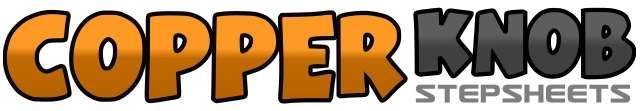 .......Count:48Wall:4Level:Intermediate.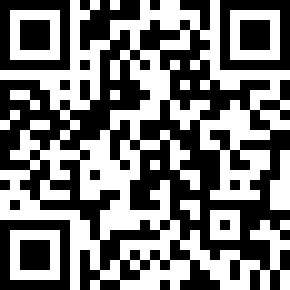 Choreographer:Inge Vestergård (DK) - August 2011Inge Vestergård (DK) - August 2011Inge Vestergård (DK) - August 2011Inge Vestergård (DK) - August 2011Inge Vestergård (DK) - August 2011.Music:Open Up Your Eyes - Tom HugoOpen Up Your Eyes - Tom HugoOpen Up Your Eyes - Tom HugoOpen Up Your Eyes - Tom HugoOpen Up Your Eyes - Tom Hugo........1&2Step forward on R, Lock L behind R, Step forward on R3-4Walk L, Walk R5&6Rock L forward, Recover weight on R, Step L back7&8Step back R, Step L beside R, Step forward R.1&2Step forward L, ¼ turn R, L Cross over R (3.00)3-4Turn ¼ L stepping back on R, Turn ½ L stepping forward on L (6.00)5-6Make a large step forward R with heel lead, Drag L toe to R and touch.7&8L side rock, Recover R, L cross over R.1&2R side rock, Recover L, R cross over L with a press3-4&5R ¼ sweep into ½ turn R crossing  R behind L, Step L to side, Cross R over L (3.00)6&7Step L to side, Step R beside L, Step L forward8&1Step R to side, Step L beside R, Step R to side.2&3Step L behind R, Step R to side, Cross L over R&4&5R side rock, Recover L turning diagonal L, R forward rock, Recover L (1.30)6-7&8Step back R, Step back L, Step R beside L, Step forward L.  *R*1-2Touch R toe forward, Step R back3-4Touch L toe backward, Step L forward5&6Step forward on R, Lock L behind R, Step forward on R7&8Step forward on L, Turn ½ R stepping forward R, Step forward L (7.30)1-2Touch R toe forward, Step R back3&4Step back L, Step R beside L, Step forward L5-6½ turn L stepping back on R, ½ turn L stepping forward on L7-8Side rock R with 1/8 turn L (facing 6.00), Turning ¼ L stepping forward L (3.00)1-4Sway hips R – L – R – L